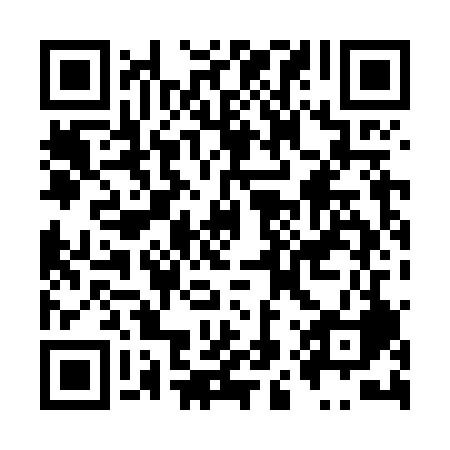 Ramadan times for An Scriodan, UKMon 11 Mar 2024 - Wed 10 Apr 2024High Latitude Method: Angle Based RulePrayer Calculation Method: Islamic Society of North AmericaAsar Calculation Method: HanafiPrayer times provided by https://www.salahtimes.comDateDayFajrSuhurSunriseDhuhrAsrIftarMaghribIsha11Mon5:045:046:4612:314:166:176:177:5912Tue5:015:016:4312:314:186:196:198:0113Wed4:594:596:4012:304:206:216:218:0414Thu4:564:566:3812:304:216:246:248:0615Fri4:534:536:3512:304:236:266:268:0816Sat4:504:506:3312:304:256:286:288:1017Sun4:474:476:3012:294:266:306:308:1218Mon4:454:456:2712:294:286:326:328:1519Tue4:424:426:2512:294:306:346:348:1720Wed4:394:396:2212:284:316:366:368:1921Thu4:364:366:2012:284:336:386:388:2222Fri4:334:336:1712:284:356:406:408:2423Sat4:304:306:1412:274:366:426:428:2624Sun4:274:276:1212:274:386:446:448:2925Mon4:244:246:0912:274:396:466:468:3126Tue4:214:216:0712:274:416:486:488:3427Wed4:184:186:0412:264:426:506:508:3628Thu4:154:156:0112:264:446:526:528:3929Fri4:124:125:5912:264:456:546:548:4130Sat4:094:095:5612:254:476:566:568:4431Sun5:065:066:531:255:487:587:589:461Mon5:025:026:511:255:508:008:009:492Tue4:594:596:481:245:518:028:029:513Wed4:564:566:461:245:538:048:049:544Thu4:534:536:431:245:548:068:069:575Fri4:494:496:401:245:568:088:089:596Sat4:464:466:381:235:578:108:1010:027Sun4:434:436:351:235:598:128:1210:058Mon4:404:406:331:236:008:148:1410:089Tue4:364:366:301:236:018:168:1610:1010Wed4:334:336:281:226:038:188:1810:13